             POZVÁNKA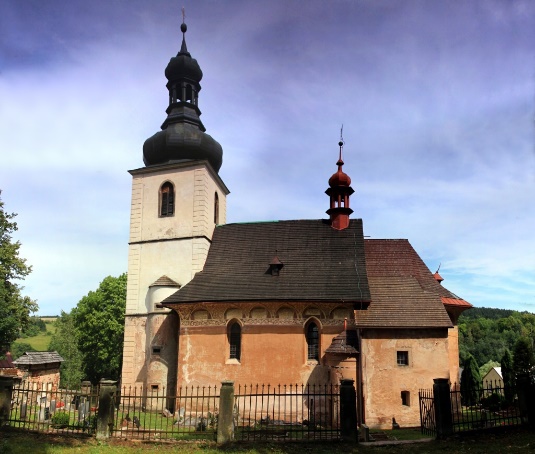 Kam?   Kostel sv. Jakuba		      Dolní OlešniceKdy?           15. 9. 2019V kolik?              14:00  Co se bude dít?Společně si poslechneme české písničky hrané na varhany a klarinet.Všichni jste srdečně zváni.Těšíme se na Vás!         Klarinet: Klárka Svrčková                     Varhany, zpěv: Kristýna Kalenská